Am I Balanced? Recording Sheet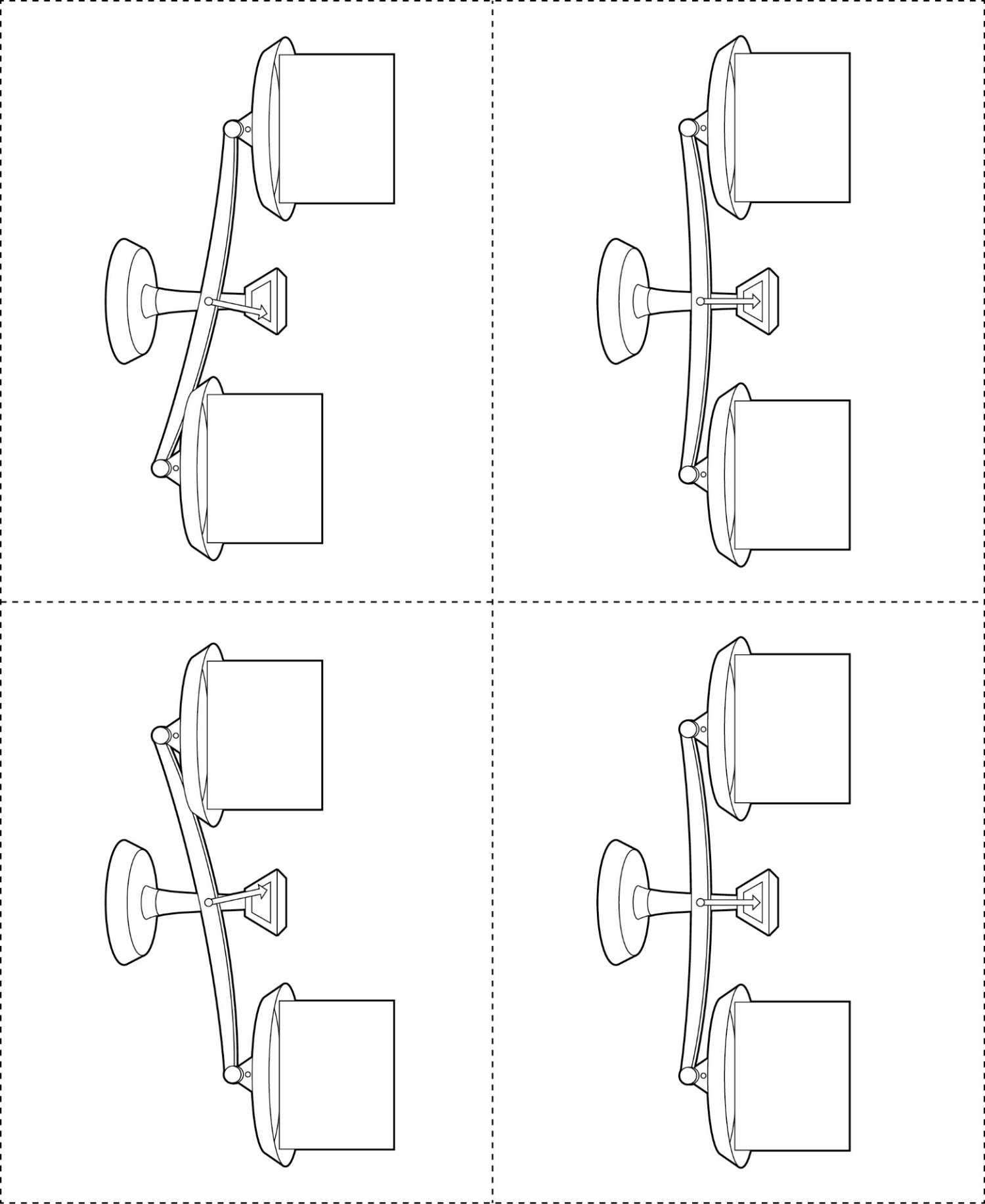 